附件2：酒店交通指引广州海员俱乐部位于广州市越秀区南堤二马路36号，邻近天字码头、北京路商业步行街。可乘坐广州地铁从北京路站B出口步行10分钟即可抵达酒店。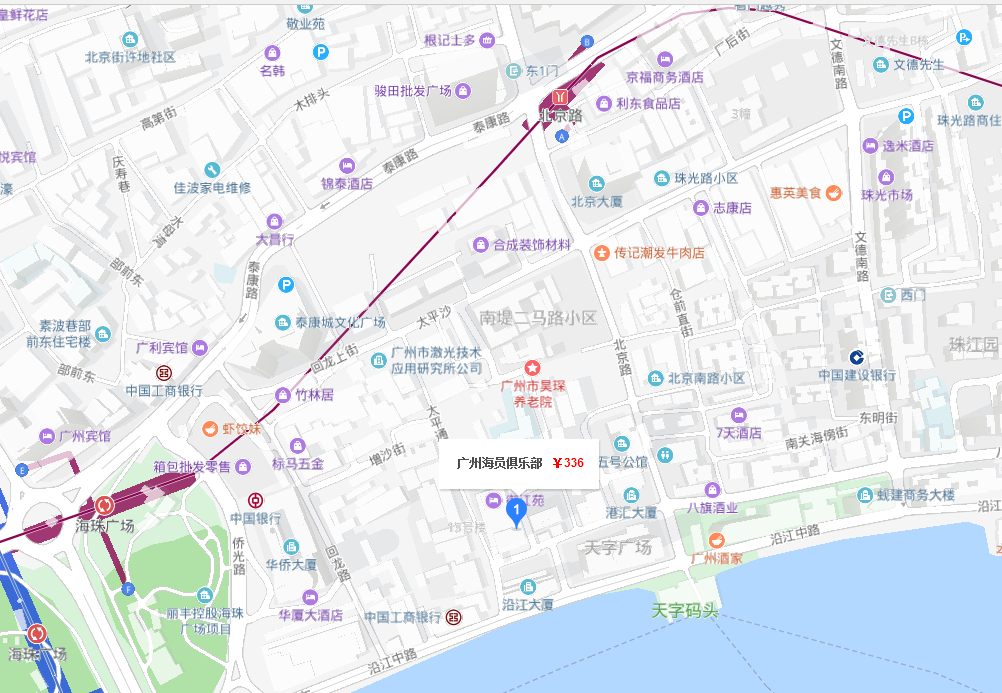 